Republic of SerbiaUniversity of BelgradeSchool of Electrical EngineeringNo: Date:REFERRAL TO PROFESSIONAL PRACTICENOTE: The instruction for professional practice is not binding for the Organization, which organizes practice for the student according to its possibilities.			Certified by the Student DepartmentREPORT ON PROFESSIONAL PRACTICE			Certified by an authorized person*Fill in the form with typed letters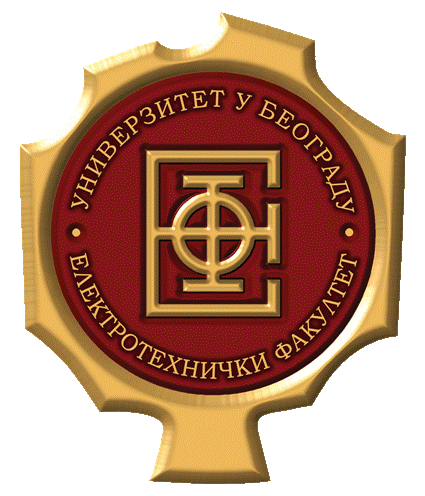 UNIVERSITY OF BELGRADEBulevar kralja Aleksandra 73,  P.O.Box 35-54,  11120 Belgrade,  Tel: +381 11 3248464,   Fax: +381 11 3248681Name and surname of the student:Student ID number:Undegraduate academic studies/Study program:Module:Specialization:Duration of professional practice:Minimum 90 working hoursOrganization to which the student is referred for professional practice (official name):Organization to which the student is referred for professional practice (official name):The time the student spent on professional practiceThe time the student spent on professional practiceThe time the student spent on professional practiceStarting date of professional practice:Starting date of professional practice:Ending date of end of professional practice:Ending date of end of professional practice:Number of working hours that the student spent on professional practice:Number of working hours that the student spent on professional practice:Jobs performed by the student during professional practice:Jobs performed by the student during professional practice:Jobs performed by the student during professional practice:Organization (official name):Organization (official name):Organization (official name):Date              Date              